Publicado en Monterrey el 26/02/2024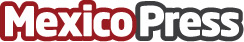 Terza explica las ventajas de decorar con pisos laminados o con pisos de maderaTerza, empresa fabricante de materiales de decoración, presenta las diferencias entre los pisos laminados y los pisos de madera, de acuerdo a un artículo de la Revista EMB sobre los aspectos a considerar al elegir el piso ideal para decorar un hogarDatos de contacto:Valeria GuerreroTerza8186568679Nota de prensa publicada en: https://www.mexicopress.com.mx/terza-explica-las-ventajas-de-decorar-con Categorías: Nacional Bricolaje Interiorismo Hogar http://www.mexicopress.com.mx